ВСЕРОССИЙСКАЯ ОЛИМПИАДА ШКОЛЬНИКОВ 2018-2019по предмету «Физическая культура»ШКОЛЬНЫЙ ЭТАП7-8 КЛАССЮНОШИИСПЫТАНИЯ ПО БАСКЕТБОЛУ1. Руководство испытаниями.1.1.   Руководство для проведения испытания состоит из: главного судьи по баскетболу; судьи на площадке; секретаря.2. Участники.2.1.   Участники должны быть одеты в спортивные шорты, футболку с коротким рукавом или без рукава и кроссовки.2.2.   Использование украшений не допускается.2.3. При нарушении требований к спортивной форме участник может быть наказан штрафом (прибавлением 10 сек) или не допущен к испытаниям.3. Порядок выступления.3.1.  Для проведения испытаний участники распределяются по сменам в соответствии с личным стартовым номером. В каждой смене выступает не более 6 человек. Перед началом испытаний должны быть названы: фамилия, имя, район/город и стартовый номер каждого участника.3.2.   Прежде чем участник начнет свое выступление, должны быть четко объявлены его имя, фамилия. После вызова у участника есть 20 секунд, чтобы начать выполнение упражнения.3.3.  Оценка действий участника начинается с момента принятия исходного положения. Сигналом готовности участника к началу выступления служит поднятая вверх правая рука.3.4.  Представителям делегаций не разрешается разговаривать или давать указания участникам во время выполнения упражнения.3.5. Все участники одной смены должны находиться в специально отведенном для них месте. Их поведение не должно мешать другим участникам.3.6. За нарушения, указанные в п.п. 3.4. и 3.5., главный судья по баскетболу имеет право наказать участника штрафом в 5 сек., а в случае грубого нарушения – отстранить от участия в испытаниях.4. Повторное выступление.4.1. Выступление участника не может быть начато повторно за исключением случаев, вызванных непредвиденными обстоятельствами, к которым относятся:поломка оборудования, произошедшая в процессе выступления;неполадки в работе общего оборудования – освещение, задымление помещения и т.п.4.2. При возникновении указанных выше ситуаций участник должен немедленно прекратить выступление. Если выступление будет завершено, оно будет оценено.4.3. Только главный судья имеет право разрешить повторное выполнение упражнения. В этом случае участник выполняет своё упражнение сначала, после выступления всех участников данной смены.4.4. Если выступление прервано по вине участника, повторное выполнение упражнения не разрешается.5. Разминка.5.1. Перед началом выступлений участникам предоставляется разминка из расчета не более 30 секунд на одного участника.6. Судьи.6.1. Главный судья по баскетболу определяет составы судейских бригад, оценивающих выступления девушек и юношей.7. Оборудование.7.1. Контрольное упражнение выполняется на площадке со специальной разметкой для игры в баскетбол.7.2. Вокруг площадки должна иметься зона безопасности шириной не менее 1 метра, полностью свободная от посторонних предметов.7.3. Три  баскетбольных  мяча.7.4. Семь фишек-ориентиров, установленных на расстояние от боковой линии до фишки ориентира №1, №3 – 2,5м;  №2, №4 – 2 м.            Расстояние между фишек ориентиров №1, №2, №3, №4  - 2м.                                                                                                  Программа испытаний по баскетболу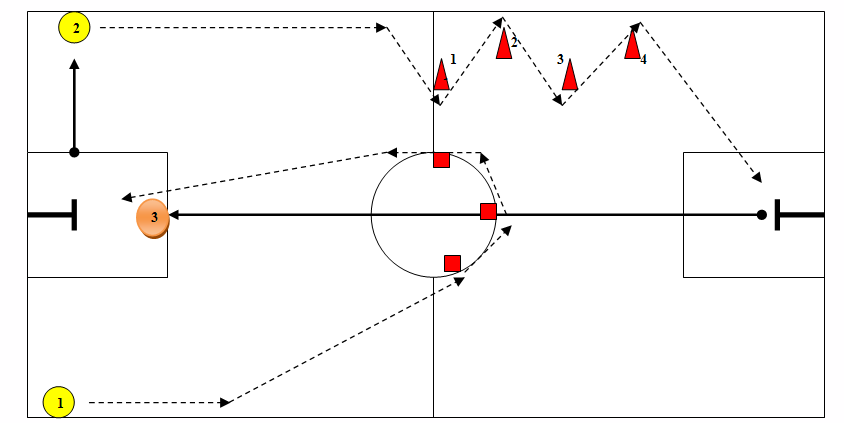 Старт Конус центрального круга Мяч № 3  Стойка- ориентир № 1,2,3.4.Мяч № 1, 2                               Движение без мяча                                Ведение мячаПо сигналу судьи участник берет мяч № 1, выполняет ведение мяча правой рукой к центральному кругу, обводя его против часовой стрелки правой рукой. Далее, двигаясь к щиту с правой стороны, выполняет бросок правой рукой, используя двухшажную технику. После броска мячом №1 участник передвигается к мячу №2 и выполняет ведение к стойке №1 любой рукой. Последовательно обводит стойку №1 правой рукой с правой стороны, стойку № 2 левой рукой с левой стороны, стойку №3 правой рукой с правой стороны, стойку № 4 левой рукой с левой стороны двигаясь к щиту, атакует его с левой стороны броском левой руки, используя двухшажную технику. После броска мячом № 2 участник выполняет ускорение к мячу № 3 (на противоположной половине), берет мяч № 3 и выполняет бросок с линии штрафных бросков. Оценка исполнения                                                                                                                                         Фиксируется время преодоления дистанции и точность броска. Остановка секундомера осуществляется в момент касания мячом площадки после последнего (штрафного) броска в                                                                        корзину. За каждое непопадание в корзину участник наказывается штрафом – 5 сек.                                                                                                      За каждое нарушение правил (пробежка, пронос мяча, двойное ведение, выход за пределы площадки, касание стойки - ориентира мячом либо частью тела) участнику к его фактическому времени прибавляется дополнительно по 3 секунды. Обводка стойки в неверном направлении или неверной рукой наказывается штрафом плюс 3 секунды за каждую стойку.  Бросок, выполненный с нарушением (пробежка, двойное ведение, выполненный не по правилам с левой или правой стороны), не засчитывается, и наказывается штрафом: 3+5 сек. Заступ за линию штрафного броска плюс 5 сек.       Победителем признается тот участник, который покажет наименьшее время выполнения упражнения.ИСПЫТАНИЯ ПО ГИМНАСТИКЕПрограмма испытаний                                                                                                                                                     Испытания юношей проводятся в виде выполнения акробатического упражнения, которое имеет строго обязательный характер.В случае изменения установленной последовательности элементов упражнение не оценивается, и участник получает 0,0 баллов. Упражнение должно иметь четко выраженное начало и окончание, выполняться слитно, без неоправданных пауз с фиксацией статических элементов не менее 2 секунд (не касается упражнений, где указано время фиксации положения).Судьи оценивают качество выполнения упражнения в сравнении с идеально возможным вариантом исполнения.Для выполнения упражнения участникам предоставляется только одна попытка.РЕГЛАМЕНТ КОНКУРСНОГО ИСПЫТАНИЯ ПО ГИМНАСТИКЕ1. Участники.1.1. Юноши могут быть одеты в гимнастические майки белого цвета, ширина лямок которых не должна превышать 5 см, трико или спортивные шорты, не закрывающие колен.1.2. Футболки и майки не должны быть одеты поверх шорт, трико или «лосин».1.3. Упражнение может выполняться в носках, гимнастических тапочках («чешках») или босиком.1.4. Использование украшений и часов не допускается.1.5. Нарушение требований к спортивной форме наказывается сбавкой 0,5 балла с итоговой оценки участника.2. Порядок выступлений.2.1. Для проведения испытаний участники распределяются по сменам, в соответствии с личным стартовым номером. В каждой смене участники выполняют акробатическое упражнение в порядке, определяемым стартовым протоколом.2.2. Перед началом испытаний при формировании очередной смены каждый участник должен предъявить судье при участниках документ удостоверяющий личность и формуляр, в котором указываются идентификационные номера.2.3. Для выполнения упражнения участникам предоставляется только одна попытка.2.4. Прежде чем участник начнёт своё выступление, должны быть чётко объявлены его фамилия и имя. После вызова у участника есть 20 секунд, чтобы начать выполнение упражнения. Упражнение, выполненное без вызова, не оценивается.2.5. Если акробатическое упражнение выполняется более 1 мин 10 сек., оно прекращается и оценивается только его выполненная часть. За 10 сек. до окончания указанного времени подаётся предупреждающий сигнал.2.6. Если участник при выполнении упражнения допустил неоправданную, явно выраженную паузу более 5 секунд, упражнение прекращается и оценивается только его выполненная часть.2.7. Упражнение должно иметь четко выраженное начало и окончание. При нарушении данного требования производится сбавка 0,5 балла.2.8. Оценка действий участника начинается с момента принятия исходного положения на акробатической дорожке и заканчивается фиксацией основной стойки после окончания упражнения. Сигналом готовности участника к началу выступления служит поднятая вверх рука.2.9.  Оказанная участнику при выполнении упражнения помощь наказывается сбавкой 1,0 балл.2.10 Представителям делегаций не разрешается разговаривать, вести фото и видеосъёмку во время выполнения упражнения. Мобильные телефоны должны быть выключены.2.11. Все участники одной смены должны находиться в специально отведенном для них месте. Их поведение не должно мешать другим участникам.2.12. За нарушения, указанные в п.п. 2.10 и 2.11, Председатель судейского жюри имеет право наказать участника снижением оценки на 0,5 балла, а в случае повторного нарушения - отстранить от участия в испытаниях.3. Повторное выступление.3.1. Выступление участника не может быть начато повторно, за исключением случаев вызванных непредвиденными обстоятельствами, к которым относятся: поломка гимнастического оборудования, произошедшая в процессе выступления; неполадки в работе общего оборудования - освещения, задымление помещения и т.п.; появление на акробатической дорожке (ковре) или в непосредственной близости от него посторонних предметов, создающих опасную ситуацию.3.2. При возникновении указанных выше ситуаций, участник должен немедленно прекратить выступление. Если выступление будет завершено, оно будет оценено.3.3.  Только Председатель судейского жюри имеет право разрешить повторное выполнение упражнения. В этом случае, участник выполняет своё упражнение сначала, после выступления на данном виде испытаний всех участников смены.3.4. Если выступление прервано по вине участника, повторное выполнение упражнения не разрешается.4. Разминка.4.1. Перед началом выступлений участникам предоставляется разминка из расчёта не более 20 секунд на одного человека.5. Судьи.5.1.  Для руководства испытаниями назначается судейское жюри.5.2. Жюри состоит из Председателя судейского жюри и двух судейских бригад, каждую из которых возглавляет арбитр.5.3. Бригада «А», оценивает трудность выполненного упражнения, бригада «В» - технику и стиль исполнения.6. Оценка трудности упражнения бригадой «А».6.1. Общая суммарная стоимость выполненных участником акробатических элементов трудности составляет оценку за трудность.7. Оценка исполнения упражнения бригадой «В».7.1. Все исполняемые участниками элементы трудности, связующие элементы и соединения должны выполняться технически правильно, в соответствии с требованиями гимнастического стиля.7.2. Судьи оценивают качество выполнения упражнения в сравнении с идеально возможным вариантом, учитывая современные требования к технике и стилю исполнения отдельных элементов.7.3. При выставлении оценки за исполнение каждый из судей вычитает из 10,0 баллов сбавки за допущенные участником ошибки при выполнении элементов и соединений.7.4. Ошибки исполнения могут быть: мелкими - 0,1 балла, средними - 0,3 балла, грубыми - 0,5 балла. Ошибка невыполнения элемента - 0,5 балла.Касание пола за ограничительными линиями акробатической дорожки наказывается сбавкой в 1,0 балл.7.5. К основным ошибкам, которые наказываются сбавкой равной стоимости акробатического элемента, относятся: нарушение техники исполнения элемента или соединения, приводящее к сильному, до неузнаваемости его искажению; потеря равновесия, приводящая к падению; фиксация статического элемента менее 2 секунд; приземление не на стопы при выполнении прыжков.8. Окончательная оценка.8.1. Общая стоимость всех выполненных элементов, указанных в таблице, составляет оценку за трудность упражнения. К оценке за трудность добавляется оценка за исполнение упражнения, равная 10,0 баллам, из которой вычитаются сбавки за ошибки в технике выполнения элементов трудности, связующих элементов и соединений. Из полученной суммы вычитается сбавка Председателя судейского жюри за нарушение композиционной целостности упражнения и допущенные участником нарушения общего порядка его выполнения.8.2. Окончательная оценка не ограничена.9. Протесты.9.1. Протест подаётся самим участником в письменном виде на оценку своего выступления в установленном порядке. Протесты, поданные на оценки других участников, не рассматриваются.9.2. Протест может быть подан на оценку выставленную бригадой «А» за трудность упражнения. Протест на оценку бригады «В» за исполнение и специальные сбавки Председателя судейского жюри не принимается.10. Оборудование.10.1. Акробатическое упражнение выполняется на дорожке или гимнастическом настиле толщиной не менее 3 см, размером не менее 12 метров в длину и 1,5 метра в ширину.10.2. Вокруг акробатической дорожки имеется зона безопасности шириной не менее 1,0 метра, полностью свободная от посторонних предметов.№ п/пУпражнениеСтоимость (в баллах)И.П. – основная стойка1.Оставлением (левой, правой) широкая стойка руки в стороны наклон вперед прогнуться.    1,02.Силой, согнувшись, стойка на голове (держать 3 сек) 1,53. Перекатом вперед в упор присев. Выпрыгнут вверх с поворотом на 360º  руки вверх.1,54.Шагом (левой, правой) переворот боком «колесо» поворот на 90º  спиной по направлению движения.2,05.Руки вверх, кувырок назад согнувшись.2,06. Длинный кувырок вперед в упор присев, из упора присев, прыжок вверх прогнувшись.1,0 +1,0 ВСЕГО10